The Executive Office of Health and Human ServicesDepartment of Public HealthBureau of Health Professions LicensureBoard of Registration in Nursing250 Washington Street, 3rd fl, Boston, MA 02108 Tel: 617-973-0900TTY : 617-973-0988http://www.mass.gov/dph/boards/rn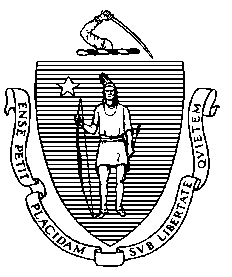 Substance Abuse Rehabilitation Program (SARP)                  Prescription Verification Submission FormPlease attach completed release forms for the (1) pharmacy of which you pick up your medications, (2) prescriber, (3) your health care provider (if different from prescriber), and (4) prescription history (PMP) and have your provider send a completed Prescription Verification and Medical Necessity form directly to SARP Staff.Name (please print):  ______________________________________License Number:  _______________________________________First Date of Use of Prescription: ____________________________Diagnosis:  _____________________________________________Treatment Provider:  _____________________________________                         Prescription InformationLicensee’s Signature	DateDATE OF PRESCRIPTIONTYPE OF MEDICATIONQUANTITY & DOSAGE PRESCRIBED NUMBER OFREFILLSRATIONALE FOR MEDICATION